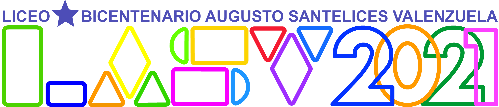 Guía n°1  de 2° medio A / B de Números RealesObjetivo: operar con números racionalesResuelve en forma ordenada en tu cuaderno los siguientes ejercicios.Determina cuales de los siguientes  números son naturales, enteros o racionales 255,53,777….-2-1,333334,2878787….5,73Expresa los siguientes números decimales como fracción3,12,924,5,2898989….6,4Expresa las siguientes fracciones como numero decimalCalcula el resultado de las siguientes operacionesOrdena de menor a mayor 4,41           4,44             4,42               4,43435,23            5,              5,22                5,2Calcula el valor de cada expresión.